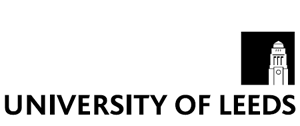 FACULTY OF ENVIRONMENT								REFEREE’S REPORT												Reference for admission to study a research degree at the University of Leeds.Applicant: Please fill in your ‘Applicant Details’ below and pass this form to your referee.Referee:  Please complete the form and send from your institutional email address within two weeks, if possible, 
to ENV-PGR@leeds.ac.uk and it will arrive directly with the Environment Graduate School Admissions Team.     Applicant Details 			
Please rate the candidate’s overall research ability and promise relative to a representative group of students with a comparable level of education:    (using a scale from 1 – 5, where 1 is poor and 5 is outstanding)Please rate the candidate according to the following criteria using the same scale above:Where possible, please rank applicant in their class/cohort, if known, and in relation to overall size of class/cohort, for example, 5/80.  Alternatively, in your view, are they in the top 5%, 10%, 25%, 50% etc):      Unable to assessSurnameFirst nameSchool applying to (tick or circle): Earth & Environment  |   Geography  |   Transport Studies             
            Referee DetailsFull nameJob titleHow long have you known the applicant?In what capacity do you know the applicant?If this is an academic reference, please state the academic institution in which you are/were employedYour email address:poor12345outstandingScale 12345Unable to commentAnalytical abilityCreativity / originalityAbility to work independentlyMotivation / CommitmentTheoretical knowledgeExperimental abilityAbility to work in a teamDescription of class/cohort:ReferenceWe would be most grateful if you could let us know confidentially whether, in your opinion, the applicant possesses the necessary academic and personal qualities to undertake research degree study. We are particularly interested in:the standard of the applicant’s academic work;the applicant’s research ability (this may include any research experience outside of their degree study eg, publications, project work, conferences, performance in Bachelor’s or Master’s research projects);the applicant’s potential for research degree study (this could include reference to their analytical skills, academic writing, motivation, commitment, originality and creativity);the applicant’s ability to work independently, and as part of a team;contextual evidence of the applicant’s theoretical knowledge;contextual evidence of the applicant’s experimental ability.Signed:     Date:	    Thank you for your time!